DECRETO MUNICIPAL Nº 582, DE 27 DE NOVEMBRO DE 2020O PREFEITO DO MUNICÍPIO DE ITAPICURU, Estado da Bahia, no uso de suas atribuições legais, concedidas pela Lei Orgânica do Município e demais legislação vigente, R E S O L V E:Art. 1º. EXONERAR, a Srª. MARLA LORENA OLIVEIRA E SILVA do cargo de COORDENADORA DE USF – UNIDADE DE SAÚDE DA FAMÍLIA, lotada na Secretaria Municipal de Saúde, retroagindo seus efeitos para a data 23 de novembro de 2020.Gabinete do Prefeito, Itapicuru/BA, 27 de novembro de 2020.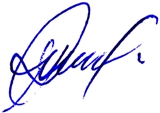 Magno Ferreira de SouzaPrefeito